Рабочий лист к уроку «Поиск информации в базах данных с помощью запросов»База данных «Ученики»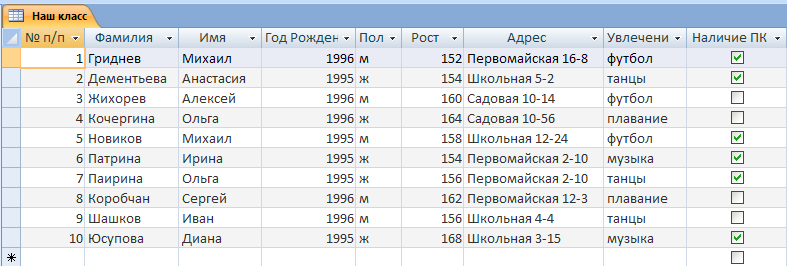 Заполни таблицу, указав названия полей, логические выражения и количество записей при выборке информации из базы данных «Ученики»:Список из имен и фамилий учащихся мужского пола;Список из фамилий, родившихся в 1995 году;Список из имен и фамилий, родившихся в 1996 году;Список учащихся с именами Ольга или Михаил;Список учащихся с именами Ольга или Михаил, с указанием их года рождения;Список имен и фамилий учащихся, занимающихся футболом;Список фамилий учащихся, занимающихся музыкой и танцами;Список фамилий учащихся, проживающих на улице Первомайская;Список из фамилий учащихся, у которых есть ПК (логическое поле имеет значение «Да» или «Нет»)№ запросаНазвания полей для запросаЛогическое выражение (условие отбора)Количество записей, отвечающих условию123456789